IME I PREZIME: ____________________________________________ČITANJE S RAZUMIJEVANJEM  Košara za Svetog Nikolu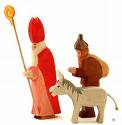 Kao i svake godine, prije svog imendana, spusti se Sveti Nikola u obilazak prozora i balkona. U očišćene i ulaštene cipelice i čizmice stari djedica ostavlja poklone. S njim putuje i njegov vjerni pratilac, mali, zločesti Krampusić.	Premještao dobri biskup Nikola poklone u cipelice i čizmice, a Krampus lukavo, iza njegovih leđa, poturivao šibu i truli krumpir.	Na jednom balkonu Sveti Nikola se jako začudio, ugledao je uz čizmice i poveću košaru.	„ Pogledaj, kako je ovo dijete zahtjevno! Ne daj mu ništa! Govorim ti ja da njima treba samo kazna! „ - ljutito će Krampus.	No Sveti Nikola nježno pokuca na prozor balkona. U krevetiću je spavala malena djevojčica.	„ Janice, zašto si uz čizmice stavila i košaru? „Janica sneno protrlja oči i ustane iz kreveta.	„ Dragi Sveti Nikola napuni mi, molim te, košaricu slatkišima, rukavicama, igračkama… To ne tražim za sebe. U mojem gradu ima puno nesretne dječice. Oni nemaju svoje prozore, nemaju domove, a neki nemaju ni čizmice. Molim te Sveti Nikola, njima ću podijeliti te darove. „	Dobri biskup Nikola sa smiješkom blagoslovi djevojčicu. Napuni košaricu i čizmicu pa se okrene crnom zloći Krampusu:	„ Odlazi, mala zloćo! Nisi mi takav potreban! Samo plašiš dječicu, a ona su tako dobra. U njihovim srcima ne stanuje mržnja već ljubav. „	Janica sretna sklopi oči i utone u san. Ujutro će ona s punom košarom razveseliti male prijatelje. PAŽLJIVO PROČITAJ TEKST I ODGOVORI NA POSTAVLJENA PITANJA:1.  Kada Sveti Nikola kreće u obilazak?Zašto obilazi prozore i balkone? Kakve trebaju biti cipelice i čizmice?Tko uvijek prati Svetog Nikolu?Što Krampus radi biskupu iz leđa?Čemu se Sveti Nikola najviše začudio?Zašto je Janica uz čizmice stavila i košaricu na balkon?Što je uradio biskup nakon razgovora s Janicom?Što je rekao Krampusu – prepiši rečenicu?Što će Janica učiniti kad se probudi?